Road Map of Life AssignmentUsing a 11” x 17” piece of blank paper, create your “Road Map” of life.Starting at birth and continue through today, chart major milestones that have occurred in your life thus far.  Record obstacles or roadblocks you have encountered.  These are the events that have led to your development and growth to where you are today.You must have at least 20 significant events.  Some examples may be: your birth, starting school, moving, musical recitals, sporting events, joining a team or group, making or losing a friend, family events such as marriages, divorces, etc.Record your age at each event you draw on the map.If you wish to draw pictures or other symbols, feel free to do so.Be creative and have fun!You will be graded on the following:10 points for creating a road map of some kind1 point per event identified on the map = 20 points 10 points for neatness10 points for creativity50 points possible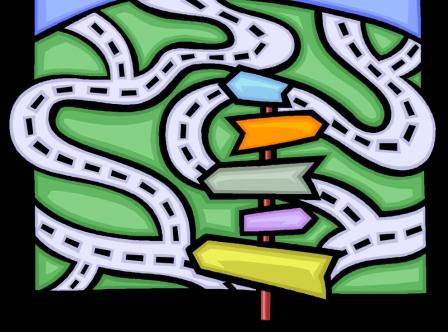 